Horaire récupération 1er cycle (midi) (2017-2018)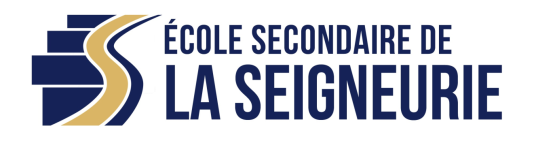 1re secondaire Horaire récupération 1er cycle (midi) (2017-2018)2e  secondaire Jour 1Jour 2Jour 3Jour 4Jour 5Jour 6Jour 7Jour 8Jour 9MathématiquePascal PaquetAtelier mathA3-2-2Mélissa Rioux (un cycle sur deux)A3-1-1Pascal PaquetAtelier mathA3-2-2Mélissa Rioux A3-1-1FrançaisMarilène Lambert (début 12h45)D3-133Catherine TremblayD3-142AnglaisScienceGuylaine GosselinB3-80Stéphanie FullumB3-63Univers socialMarie-Ève Dionne11-15-16Local D3-143Jour 1Jour 2Jour 3Jour 4Jour 5Jour 6Jour 7Jour 8Jour 9MathématiquePascal PaquetAtelier mathA3-2-2Yohann DumasA3-2-1Pascal PaquetAtelier mathA3-2-2Yohann DumasA3-2-1FrançaisMarie-Christine MillerD3-133AnglaisChristophe Amyot GirouxA2-41SciencePaul Vandal B3-79Paul Vandal (au besoin)B3-79Univers social